SPECYFIKACJA Przedsiębiorstwo Wodociągów i Kanalizacji Sp. z o.o.ul. Pod Lasem 6244-210 Rybnik(zwana dalej „ZAMAWIAJĄCYM”)ogłasza przetarg na:Budowa instalacji fotowoltaicznej o mocy 50kWp na terenie oczyszczalni ścieków w Rybniku – Orzepowicach Rozdział 1. Opis przedmiotu zamówienia.1.1.	Przedmiotem zamówienia jest: Budowa instalacji fotowoltaicznej o mocy 50kWp na terenie oczyszczalni ścieków w Rybniku – Orzepowicach należącej do Przedsiębiorstwa Wodociągów i Kanalizacji Sp. z o.o. z siedzibą w Rybniku.1.2.	Szczegółowy opis przedmiotu zamówienia:Dostawa oraz montaż paneli JA SOLAR JAM72S o mocy 540W w ilości 92szt.Dostawa oraz montaż inwertera HUAWEI 40KTL.Dostawa kabli, przewodów, osprzętu elektrycznego i zabezpieczeń wg dokumentacji technicznej instalacji fotowoltaicznej oraz warunków przyłączenia. Długość trasy kablowej pomiędzy instalacją fotowoltaiczną, a rozdzielnią RG-1: ok. 100m.Dostawa oraz montaż modułu sterownika CompactLogix  1769-IF8 (8 wejść analogowych) w ramach rozbudowy istniejącego sterownika CompactLogix 1769-L33ER prod. Allen Bradley zainstalowanego w pompowni głównej. Budynek pompowni usytuowany jest w bezpośrednim sąsiedztwie budowanej instalacji fotowoltaicznej.Dostawa oraz montaż w szafce przy inwerterze miernika parametrów sieci ND30IoT 1221MSM0 prod. Lumel, w tym kompletu przekładników prądowych, dokonujących pomiaru mocy wyprodukowanej w instalacji fotowoltaicznej oraz dwóch separatorów analogowych 4-20mA. Rozbudowa istniejącej wizualizacji systemu SCADA opartej na systemie RSView 32 o pomiar oraz archiwizację w postaci wykresu mocy generowanej przez instalację fotowoltaiczną.Wykonanie oraz posadowienie konstrukcji i fundamentów betonowych na gruncie pod panele fotowoltaiczne oraz inwertery wg obowiązujących norm. Nie dopuszcza się techniki wbijania elementów konstrukcji do gruntu. Podpory ze stali powlekanej w technologii Magnelis lub z aluminium, konstrukcja aluminiowa. Montaż na gruncie pochylonym pod kątem ok. 30st w stronę południową (SSW wg róży wiatrów), wysokość nasypu ok. 3m. Montaż paneli przewiduje się na długości ok. 50m w dwóch rzędach.Wykonanie instalacji elektrycznej wg wydanych warunków przyłączenia oraz wykonanie połączeń paneli fotowoltaicznych, inwertera, układu pomiarowego oraz zabezpieczeń, w tym rozbudowa pola rozdzielni RG-1 i podłączenie linii kablowych w zakresie realizacji przedmiotowej inwestycji oraz zgłoszenie instalacji do zasobów geodezyjnych.Wykonanie prac ziemnych oraz przewiertów w zakresie ułożenia i zasypania linii kablowych, odtworzenie terenu, chodników oraz dróg z nawierzchnią asfaltową, układanie kabla pod drogami w rurze osłonowej,uzyskanie pozytywnej weryfikacji wyników zgłoszonych prac geodezyjnych obejmujących przedmiotowe zadanie.1.3. Usunięcie drzew oraz innej roślinności w rejonie instalacji fotowoltaicznej leży po stronie Zamawiającego.1.4. Do obowiązków Wykonawcy przy realizacji przedmiotu zamówienia należało będzie m. in:wykonanie przedmiotu zamówienia zgodnie z niniejszą specyfikacją, dokumentacją techniczną warunkami przyłączenia Tauron Dystrybucja; przejęcie terenu budowy oraz pełna odpowiedzialność za przejęty teren;wykonanie badań ochrony przeciwporażeniowej, dokumentacji powykonawczej oraz dokonanie odbioru.zorganizowanie zaplecza socjalnego dla swoich brygad roboczych wraz z jego likwidacją po zakończeniu robót,  realizacja wszelkich robót zgodnie z obowiązującymi przepisami, normami, z zachowaniem warunków p.poż. i bhp,wykonanie przedmiotu zamówienia zgodnie z obowiązującymi normami, zasadami współczesnej wiedzy technicznej, sztuki budowlanej i innymi przepisami warunkującymi realizację przedmiotu zamówienia; stosowanie materiałów i urządzeń posiadających wymagane certyfikaty, atesty lub deklaracje zgodności, które winny odpowiadać  obowiązującym przepisom i normom;materiały użyte do wykonania przedmiotu zamówienia muszą być fabrycznie nowe, a ich data produkcji nie może być starsza niż 2023 rok; w trakcie realizacji przedmiotu zamówienia stosowanie się do zaleceń, uwag Zamawiającego; uzyskanie akceptacji Zamawiającego co do zastosowanych materiałów, urządzeń zapewniających  sprawność eksploatacyjną wykonanego przedmiotu zamówienia;dbanie o należyty porządek na terenie budowy, zabezpieczenie terenu robót budowlanych z zachowaniem najwyższej staranności, mając w szczególności na względzie mienie Zamawiającego i własne, jak i osób trzecich; Wykonawca w trakcie wykonywania przedmiotu zamówienia ponosi pełną odpowiedzialność za bezpieczeństwo swoich pracowników oraz innych osób znajdujących się  w obrębie wykonywania przedmiotu zamówienia, Zamawiający nie podnosi odpowiedzialności za szkody wyrządzone osobom trzecim przez Wykonawcę podczas wykonywania przedmiotu zamówienia; uporządkowanie terenu po zakończeniu prac oraz przywrócenie  terenu do stanu pierwotnego,przekazanie Zamawiającemu, pełnej listy pracowników biorących udział w realizacji przedmiotowego zadania,bieżącą utylizację odpadów pochodzących z prowadzonych prac,uruchomienie oraz przeprowadzenie testów ruchowych jak również prób odbiorczych; uruchomienie instalacji fotowoltaicznej,przeszkolenie użytkowników instalacji i przekazanie instalacji fotowoltaicznej Zamawiającemu;  przekazanie Zamawiającemu dokumentacji powykonawczej dot. przedmiotu zamówienia (wykonana dokumentacja powykonawcza musi być w języku polskim).1.5. Całość robót będących przedmiotem zamówienia należy wykonać w oparciu o:dokumentację techniczną;obowiązujące przepisy prawa budowlanego, odpowiednie normy;przeprowadzoną wizję w terenie,warunkami przyłączenia wydanymi przez Tauron Dystrybucja.Wykonawca będzie kontaktować się z Operatorem Systemu Dystrybucyjnego w imieniu Zamawiającego w sprawach realizacji postanowień warunków przyłączenia.1.7. Zamawiający wymaga aby:Pracownicy Wykonawcy biorący udział w realizacji przedmiotowego zamówienia wyposażeni byli w środki ochrony indywidualnej (m.in. hełmy, okulary ochronne, rękawice) oraz  wykonywali przedmiot umowy w ubraniach roboczych o jednolitym standardzie, na których w sposób czytelny naniesiona będzie nazwa firmy Wykonawcy, a także aby na terenie prowadzonych prac zobligowani byli do noszenia czytelnych  identyfikatorów  zawierających  następujące dane: imię, nazwisko.  Pracownicy Wykonawcy każdorazowo przy wejściu na teren prowadzonych prac oraz przy jego opuszczeniu dokonywali rejestracji w systemie RCP za pomocą przekazanych przez Zamawiającego kart.1.8.  Zamawiający zastrzega, iż osoby trzecie  związane z realizacją przedmiotowego zamówienia  (np. przebywające na terenie prac w celu ustaleń technicznych) będą mogły  przebywać  na terenie prowadzonych prac jedynie po uzyskaniu pisemnej zgody przedstawiciela Zamawiającego,                         z zastrzeżeniem, iż każdorazowo taki  pobyt będzie ewidencjonowany w odpowiednim rejestrze Zamawiającego. Osoby przebywające na terenie prowadzonych prac muszą posiadać identyfikator, a jeżeli wymagają tego przepisy prawa, również środki ochrony indywidualnej. 		Niniejszy zapis nie dotyczy Pracowników Wykonawcy, do których zastosowanie  ma  pkt 1.6. lit  a) do b). 1.9.  Przedmiot zamówienia wykonywany będzie na pracującej i czynnej oczyszczalni ścieków. Wszelkie prace związane z realizacją przedmiotu zamówienia należy wykonywać od poniedziałku do piątku w godzinach pracy oczyszczalni. W trakcie realizacji przedmiotu zamówienia nie ma możliwości całkowitego wyłączenia z użytkowania oczyszczalni ścieków.                 W tym celu Wykonawca zorganizuje prace w sposób niezakłócający prawidłowego funkcjonowania oczyszczalni.1.10.  Wykonawca udziela Zamawiającemu 36 - miesięcznej gwarancji na roboty objęte przedmiotem zamówienia, natomiast na zastosowane materiały i urządzenia Wykonawca udziela gwarancji producenckiej, lecz nie krótszej niż 24 miesiące. Niezależnie od udzielonej gwarancji Zamawiającemu przysługują uprawnienia z tytułu rękojmi zgodnie z przepisami powszechnie obowiązującego  prawa. Bieg terminu gwarancji i rękojmi rozpoczyna się od daty bezusterkowego, odbioru  końcowego przedmiotu zamówienia co zostanie potwierdzone  spisaniem protokołu odbioru końcowego.1.11. Termin realizacji przedmiotu zamówienia: do 4 miesięcy od dnia zawarcia umowy. 1.12. Wykonawca przed złożeniem oferty zobowiązany jest do przeprowadzenia wizji w terenie celem szczegółowego zapoznania się z zakresem prac objętych przedmiotem zamówienia. Wizję lokalną przeprowadza się po uprzednim ustaleniu telefonicznym z Zamawiającym (Pan Marcin Mańka tel. 695104304 lub Pani Weronika Maziarczyk tel. 725202508). Potwierdzeniem przeprowadzenia wizji jest oświadczenie (podpisany załącznik nr 3), które Wykonawca dołączy do swojej oferty. Rozdział 2. Instrukcja dla Wykonawcy2. Przygotowanie ofert.2.1.  Oferta powinna być przygotowana w formie pisemnej, w języku polskim i odpowiadać na przedstawione kwestie związane z przetargiem. Wszystkie dokumenty i oświadczenia sporządzone w językach obcych należy złożyć wraz z tłumaczeniami na język polski. 2.2.    Oferta powinna być zszyta (spięta) w sposób uniemożliwiający jej dekompletację.2.3.    Wykonawca może złożyć tylko jedną ofertę. Wykonawca, który przedłoży więcej niż jedną ofertę zostanie wykluczony z postępowania. Oferty zawierające propozycje rozwiązań alternatywnych lub wariantowych oraz oferty częściowe nie będą rozpatrywane.  2.4. 	Oferta winna być podpisana przez upoważnionego przedstawiciela/i Wykonawcy. Wszystkie załączniki do oferty stanowiące oświadczenia Wykonawcy powinny być również podpisane przez upoważnionego przedstawiciela/i Wykonawcy.2.5. 	Upoważnienie do podpisania oferty powinno być dołączone do oferty, o ile nie wynika z innych dokumentów załączonych przez Wykonawcę (np. odpisu z rejestru sądowego, umowy spółki).2.6. 	Wszystkie strony oferty powinny być zaparafowane przez osobę/y podpisującą ofertę. Każda strona oferty  musi być ponumerowana  kolejnymi numerami w prawym górnym rogu.2.7.	Poprawki dokonywane w ofercie muszą być jednoznaczne, czytelne i zrozumiałe oraz parafowane przez osobę/y podpisującą całą ofertę - w przeciwnym wypadku informacje poprawione, przekreślone lub nieczytelne będą traktowane jako brak odpowiedzi2.8.    Wykonawca umieści ofertę w zamkniętej i nieprzeźroczystej kopercie, oznaczonej następująco:a) adresat:	Przedsiębiorstwo Wodociągów i Kanalizacji Sp. z o.o.ul. Pod Lasem 6244 – 210 Rybnikb) zawartość: Budowa instalacji fotowoltaicznej o mocy 50kWp 
na terenie oczyszczalni ścieków w Rybnikuc) Wykonawca:nazwa i adres firmy d) dopisek:                	Nie otwierać przed: 22.03.2024 r. godz. 12002.9. Wykonawca może wprowadzić zmiany lub wycofać złożoną przez siebie ofertę pod warunkiem, że Zamawiający otrzyma przed upływem terminu składania ofert pisemne powiadomienie o wprowadzeniu zmian lub wycofaniu oferty. Zmiany te muszą zostać przygotowane i oznaczone tak jak oferta, dodatkowo koperta ta powinna zostać oznaczona określeniami "ZMIANA" lub "WYCOFANIE".2.10. Oferty złożone po terminie składania ofert, zostaną zwrócone bez ich otwierania.2.11. Wykonawca poniesie wszelkie koszty związane z przygotowaniem i przedłożeniem oferty, a Zamawiający w każdym przypadku nie będzie ponosił zobowiązań ani odpowiedzialności z tym  związanych.3. Niniejszy przetarg otwarty jest dla Wykonawców, którzy spełniają następujące warunki:są uprawnieni do występowania w obrocie prawnym zgodnie z wymogami ustawowymi;posiadają uprawnienia do wykonania przedmiotu zamówienia;posiadają niezbędną wiedzę i doświadczenie oraz dysponują potencjałem technicznym i osobami zdolnymi do wykonania przedmiotu zamówienia;znajdują się w sytuacji ekonomicznej i finansowej zapewniającej wykonanie przedmiotu zamówienia;posiadają ubezpieczenie od odpowiedzialności cywilnej w zakresie prowadzonej działalności związanej z przedmiotem zamówienia w wysokości co najmniej 200 000,00 PLN (dwieście tysięcy złotych PLN) (franszyza redukcyjna w wysokości nie większej niż 2.000 zł) ważne 
w okresie realizacji przedmiotu zamówienia. W/w polisę Wykonawca będzie posiadał również w okresie obowiązywania gwarancji.w okresie ostatnich 5 lat przed upływem terminu składania ofert, a jeżeli okres prowadzenia działalności jest krótszy, w tym okresie wykonali co najmniej 2 (dwie) roboty budowlane  polegające na wykonaniu instalacji fotowoltaicznej, każda o wartości minimum  100 000,00 zł brutto (sto tysięcy złotych 00/100 PLN) (w przypadku inwestycji, których wartość została wyrażona w umowie w innej walucie niż PLN należy dokonać przeliczenia tej waluty na PLN przy zastosowaniu średniego kursu NBP na dzień zakończenia inwestycji);nie posiadają zaległości wobec Urzędu Skarbowego;nie posiadają zaległości wobec Zakładu Ubezpieczeń Społecznych;akceptują warunki niniejszej specyfikacji.Zamawiający nie dopuszcza udziału w niniejszym postępowaniu przetargowym Wykonawców chcących realizować przedmiot zamówienia w formie konsorcjum.Zamawiający nie dopuszcza udziału podwykonawców w realizacji przedmiotu zamówienia.4. Informacja o dokumentach, jakie mają dostarczyć Wykonawcy w celu potwierdzenia spełniania wymaganych warunków.     Do oferty  należy dołączyć  wszystkie dokumenty wymagane odpowiednimi postanowieniami specyfikacji. Zamawiający wskazuje, iż z uwagi na fakt, iż postępowanie prowadzone jest postaci papierowej wymaga się aby wszystkie dokumenty zostały złożone w formie oryginału lub kserokopii poświadczonej za zgodność z oryginałem przez osobę/y uprawnioną do reprezentowania Wykonawcy. Za zgodność z oryginałem należy poświadczyć każdą stronę kserokopii dokumentu. 
W przypadku dokumentów opatrzonych kwalifikowanym podpisem elektronicznym Zamawiający wymaga przedłożenia oprócz dokumentów w wersji papierowej nośnika zawierającego plik 
z przedmiotową dokumentacją umożliwiająca Zamawiającemu weryfikacje przedłożonego dokumentu. Nośniki nie będą zwracane Wykonawcy. Kompletna oferta powinna zawierać:wypełniony i podpisany formularz oferty wraz z załącznikami od 1 do 2;wypełniony i podpisany załącznik nr 3 – Oświadczenie o odbyciu wizji lokalnej; parafowany wzór umowy – załącznik nr 4 ;parafowany i podpisany wzór oświadczenia – (Załącznik nr 5 - Wymagania dla podwykonawców z zakresie BHP, P.POŻ. I OCHRONY ŚRODOWISKA);kopię opłaconej polisy ubezpieczeniowej; referencje Wykonawcy  potwierdzające w okresie ostatnich 5 lat przed upływem terminu składania ofert, a jeżeli okres prowadzenia działalności jest krótszy, w tym okresie wykonali co najmniej 2 (dwie) roboty budowlane  polegające na wykonaniu instalacji fotowoltaicznej, każda o wartości minimum 100 000,00 zł brutto (sto tysięcy złotych 00/100 PLN) (w przypadku inwestycji, których wartość została wyrażona w umowie w innej walucie niż PLN należy dokonać przeliczenia tej waluty na PLN przy zastosowaniu średniego kursu NBP na dzień zakończenia inwestycji);aktualne zaświadczenie właściwego naczelnika urzędu skarbowego potwierdzające, że Wykonawca nie zalega z opłacaniem podatków lub zaświadczenie że uzyskał przewidziane prawem zwolnienie, odroczenie lub rozłożenie na raty zaległych płatności lub wstrzymanie                   w całości wykonania decyzji właściwego organu – wystawione nie wcześniej niż 3 miesiące przed upływem terminu składania ofert.aktualne zaświadczenie właściwego oddziału Zakładu Ubezpieczeń Społecznych potwierdzające, że Wykonawca nie zalega z opłacaniem składek na ubezpieczenie zdrowotne i społeczne, lub potwierdzenie, że uzyskał przewidziane prawem zwolnienie, odroczenie lub rozłożenie na raty zaległych płatności lub wstrzymanie w całości wykonania decyzji właściwego organu - wystawione nie wcześniej niż 3 miesiące przed upływem terminu składania ofert. oświadczenia, iż polisa ubezpieczeniowa zostanie przedłużona na kolejny okres 12 miesięcy (jeżeli polisa jest wystawiona na okres krótszy niż termin realizacji umowy),oświadczenie, iż polisa ubezpieczeniowa zostanie przedłużona co najmniej o okres udzielonej gwarancji w związku z realizacją przedmiotu zamówienia.Dokumenty uwiarygodniające Wykonawcę:aktualny odpis z właściwego rejestru lub z Centralnej Ewidencji i Informacji o Działalności Gospodarczej, jeżeli odrębne przepisy wymagają wpisu do rejestru lub Centralnej Ewidencji i Informacji o Działalności Gospodarczej, wystawiony nie wcześniej niż 6 miesięcy przed upływem terminu składania ofert;pełnomocnictwo do reprezentowania Wykonawcy w postępowaniu, albo do reprezentowania                     w postępowaniu i zawarcia umowy, z którego wynika zakres, tj. określenie do jakich czynności uprawniony jest pełnomocnik – dołączyć, o ile dotyczy. Wykonawcy występujący jako Spółka Cywilna zobowiązani są do przedłożenia umowy Spółki Cywilnej. Wszystkie oferty muszą dodatkowo zawierać następujące informacje i dokumenty:Oświadczenie o cenie  (Załącznik Nr 1)Oświadczenie Wykonawcy  (Załącznik Nr 2)Oświadczenie o odbyciu wizji lokalnej ( Załącznik nr 3)Wymagania dla podwykonawców z zakresie BHP, P.POŻ. I OCHRONY ŚRODOWISKA 
(Załącznik nr 5) 5.  Kryteria oceny Cena 100%5.1.Przy wyborze podmiotu do realizacji zamówienia będącego przedmiotem niniejszego postępowania PWiK Sp. z o.o. będzie się kierowało ceną i spełnieniem warunków określonych przez PWiK  Sp. z o.o. w niniejszej specyfikacji.5.2. Przy ocenie wysokości proponowanej ceny Zamawiający zastrzega sobie badanie jej realności uwzględniając przepisy ustawy z dnia 16 kwietnia 1993 r. o zwalczaniu nieuczciwej konkurencji (t.j. Dz.U.2022.1233.) oraz ustawy z dnia 16 lutego 2007 r. o ochronie konkurencji i konsumentów (t.j. Dz.U. z 2023 r. poz. 1689 z późn.zm.).5.3. Zamawiający zastrzega sobie prawo przeprowadzenia negocjacji z Wykonawcą/cami, którzy złożą ofertę/y. W ramach negocjacji Wykonawca nie może przedłożyć oferty mniej korzystnej dla Zamawiającego niż ta złożona pierwotnie.5.4. Przyjęta przez Zamawiającego cena ofertowa nie podlega zmianie i waloryzacji do końca realizacji przedmiotu zamówienia.6.1  Składanie ofert.       Oferty należy składać w terminie do dnia 22.03.2024 r. do godz. 1100 w siedzibie  Zamawiającego w Rybniku przy ul. Pod Lasem 62. 6.2	Okres ważności ofert.	Oferty pozostaną ważne do dnia 06.05.2024 r. 7.	Otwieranie ofert.7.1.	Otwarcie ofert nastąpi w dniu 22.03.2024 r. o godz. 1200 w siedzibie Zamawiającego w Rybniku przy ul. Pod Lasem 62.  7.2. Otwarcie ofert jest jawne. Oferty wniesione po terminie wyznaczonym do składania ofert nie są otwierane. 7.3.	Przy odczytywaniu ofert Zamawiający poda imię i nazwisko, nazwę (firmę) oraz adres (siedzibę) Wykonawcy, którego oferta jest otwierana, a także informacje dotyczące ceny.7.4.	Komisja ocenia oferty najpierw pod względem formalnym. 	7.5. 	Zamawiający poprawi  oczywiste błędy i pomyłki.7.6. Zamawiający ma prawo odrzucić ofertę jeżeli jej treść lub forma nie odpowiada zapisom zawartym w specyfikacji przetargowej oraz wymaganiom określonym przez Zamawiającego, a także 
w przypadku, gdy została złożona przez Wykonawcę, który nie spełnia warunków udziału 
w postępowaniu przetargowym. 7.6.	Zamawiający ma również prawo odrzucić ofertę, jeżeli Wykonawca:w ciągu ostatnich 3 lat przed wszczęciem postępowania nie wykonał zamówienia, wykonał je nienależycie lub bezpodstawnie odstąpił od jego wykonania,w terminie wyznaczonym przez Zamawiającego nie przystąpił do podpisania umowy,w ciągu ostatnich 3 lat przed wszczęciem postępowania na wezwanie Zamawiającego nie uzupełnił braków w złożonej ofercie w innych postępowaniach prowadzonych przez Zamawiającego (PWiK Sp. z o.o. w Rybniku);w terminie 12 miesięcy przed terminem złożenia ofert wypowiedział umowę zawartą 
z Zamawiającym. pozostaje w bieżącym sporze sądowym z Zamawiającym.7.7. Jeżeli złożona zostanie tylko jedna ważna oferta lub tylko jedna spośród ofert złożonych będzie ofertą ważną to Zamawiający może udzielić zamówienia Wykonawcy, który złożył taką ofertę. 7.8.  Zamawiający zastrzega sobie prawo unieważnienia postępowania bez podania przyczyny,                              o czym poinformuje pisemnie Wykonawców.  7.9. Zamawiający o wyborze oferty poinformuje Wykonawców, którzy złożyli oferty.  8.    Uprawnieni do udzielania informacji.8.1. Osoby uprawnione do porozumiewania się z Wykonawcami:Karolina Skrzypiec tel. 32 4328078, e-mail: przetargi@pwik-rybnik.pl8.2.  Zapytania dotyczące zamówienia należy kierować na piśmie – nr faksu 32/4328078, e – mail jak wyżej od poniedziałku do czwartku w godzinach od 7.00 do 14.00 oraz w piątki w godzinach od 07.00 do 12.00. 8.3. Wszelkie informacje dotyczące niniejszego postępowania będą udzielane w formie pisemnej (poprzez zamieszczenie na stronie internetowej Zamawiającego) po uprzednim otrzymaniu od uczestnika/ów postępowania stosownego zapytania na piśmie (w tym faksem lub e-mailem) najpóźniej do dnia 15.03.2024 r. 8.4. W uzasadnionych przypadkach Zamawiający może przedłużyć jednocześnie termin składania ofert, aby umożliwić Wykonawcom przygotowanie oferty z uwzględnieniem wprowadzonych zmian i modyfikacji. O przedłużeniu terminu składania ofert Zamawiający niezwłocznie zawiadomi Wykonawców.8.5. Na żądanie Zamawiającego Wykonawca będzie zobowiązany do potwierdzenia faktu otrzymania zawiadomienia i innych informacji przesłanych przez Zamawiającego faksem lub pocztą elektroniczną. 8.6. Zamawiający dopuszcza możliwość przeprowadzenia oględzin miejsca wykonywania przedmiotu zamówienia po uprzednim ustaleniu telefonicznym z Zamawiającym (Pan Marcin Mańka nr tel. 032 43 280 93). 9.     Zawarcie umowy 9.1.  W terminie określonym przez Zamawiającego, Wykonawca, którego oferta została wybrana, przedłoży Zamawiającemu umowę zgodną ze wzorem umowy wraz z potwierdzeniem wniesienia zabezpieczenia należytego wykonania umowy w wysokości 15.000,00 zł. Zabezpieczenie należytego wykonania umowy służy pokryciu roszczeń z tytułu niewykonania lub nienależytego wykonania umowy. Należy je wnieść przed zawarciem umowy, w formie pieniężnej, przelewem z konta Wykonawcy na rachunek bankowy Zamawiającego:PKO BP: 41 1020 2472 0000 6202 0018 5801. 9.2. Jeżeli Wykonawca, którego oferta została wybrana, uchyla się od zawarcia umowy na warunkach określonych w swojej ofercie, Zamawiający może wybrać ofertę najkorzystniejszą spośród pozostałych złożonych ofert.   9.3. Zakres świadczenia Wykonawcy wynikający z umowy jest tożsamy z jego zobowiązaniem  zawartym w ofercie. Klauzula informacyjna RODOZgodnie z art. 13 ogólnego rozporządzenia o ochronie danych osobowych z dnia 27 kwietnia 2016 r. (Dz. Urz. UE L 119 z 04.05.2016) informuję, iż: administratorem Pani/Pana danych osobowych jest Przedsiębiorstwo Wodociągów i Kanalizacji Sp. z o.o. z siedzibą w Rybniku przy ul. Pod Lasem 62, wpisane do Rejestru Przedsiębiorców prowadzonego przez Sąd Rejonowy w Gliwicach, X Wydział Gospodarczy Krajowego Rejestru Sądowego pod numerem KRS 0000101637, będące podatnikiem VAT i posiadające numer identyfikacji NIP: 642-26-64-990.kontakt z Inspektorem Ochrony Danych: telefon: (0-32) 43 28 089e-mail: iod@pwik-rybnik.pl Pani/Pana dane osobowe przetwarzane będą przetwarzane  w celu związanym z niniejszym postępowaniem oraz w celu zawarcia umowy na podstawie Art. 6 ust. 1 lit. b ogólnego rozporządzenia o ochronie danych osobowych z dnia 27 kwietnia 2016 r.odbiorcami Pani/Pana danych osobowych będą  podmioty mające dostęp do dokumentacji przetargowej oraz osoby uczestniczące w realizacji umowy.Pani/Pana dane osobowe przechowywane będą przez okres 6 lat lub dane przetwarzane są do momentu ustania przetwarzania w celach planowania biznesowego (w oparciu o uzasadniony interes realizowany przez administratora).posiada Pani/Pan prawo do żądania od administratora dostępu do danych osobowych, ich sprostowania, usunięcia lub ograniczenia przetwarzania.PWiK Sp. z o.o. zapewnia Pani/Panu wypełnienie wszystkich praw osób fizycznych wynikających z RODO, w szczególności z prawa dostępu, sprostowania oraz usunięcia danych, ograniczenia ich przetwarzania, prawo do ich przenoszenia, niepodlegania zautomatyzowanemu podejmowaniu decyzji, w tym profilowaniu, a także prawo do wyrażenia sprzeciwu wobec przetwarzania danych osobowych.w związku z przetwarzaniem danych osobowych, ma Pani/ Pan prawo wnieść skargę do organu nadzorczego właściwego w sprawach ochrony danych osobowych.podanie danych osobowych jest dobrowolne, jednakże odmowa podania danych będzie skutkować odmową udziału w postępowaniu.11.	Klauzula wyłączająca stosowanie ustrukturyzowanych faktur elektronicznych Na podstawie art. 4 ust. 3 ustawy z dnia 9 listopada 2018 r. o elektronicznym fakturowaniu w zamówieniach publicznych, koncesjach na roboty budowlane lub usługi oraz partnerstwie publiczno-prywatnym (Dz. U. z 2020 r., poz. 1666 t.j. z późn.zm.) Zamawiający wyłącza stosowanie ustrukturyzowanych faktur elektronicznych, określonych w/w ustawą. Rybnik dnia 01.03.2024 r.                                      (pieczęć Wykonawcy)FORMULARZ OFERTOWYBudowa instalacji fotowoltaicznej o mocy 50kWp 
na terenie oczyszczalni ścieków w Rybniku – Orzepowicach Wykonawca: Zarejestrowana nazwa firmy :........................................................................................................................................................................................................................................................................................................................................ Zarejestrowany adres firmy :........................................................................................................................................................................................................................................................................................................................................ Numer telefonu : .................................................................................................................................. Numer faxu : ......................................................................................................................................... e-mail : .................................................................................................................................................. Nazwa banku : ...................................................................................................................................... Numer konta bankowego : ...................................................................................................................................................................................................................................................................................... Numer NIP ............................................................................................................................................ REGON .................................................................................................................................................Upełnomocniony przedstawiciel.................................................... (podpis i pieczęć)data:  ............................................ZAŁĄCZNIK Nr 1: „Oświadczenie o cenie”Budowa instalacji fotowoltaicznej o mocy 50kWp 
na terenie oczyszczalni ścieków w Rybniku - OrzepowicachNa podstawie niniejszej specyfikacji oraz dokumentacji dołączonej do specyfikacji podejmujemy się  wykonania zadania o nazwie „Budowa instalacji fotowoltaicznej o mocy 50kWp na terenie oczyszczalni ścieków w Rybniku – Orzepowicach” zgodnie z obowiązującymi przepisami i normami oraz zasadami współczesnej wiedzy technicznej  i należytą starannością,za cenę : w kwocie netto złotych: ..................................................................................................... (słownie:...............................................................................................................................)+ podatek VAT w wysokości ........%, to jest w kwocie: ............................................zł(słownie:...............................................................................................................................) w kwocie brutto złotych:................................................................................................(słownie:.........................................................................................................................)Powyższe wynagrodzenie jest wynagrodzeniem ryczałtowym i obejmuje pełny zakres zamówienia określony w dokumentacji przetargowej,  jak również inne koszty związane z realizacją przedmiotu zamówienia nie ujęte w dokumentacji przetargowej, a niezbędne do realizacji przedmiotu zamówienia.                Upełnomocniony  przedstawiciel       ....................................................                                                (podpis i pieczęć)data : ..........................................ZAŁĄCZNIK Nr 2: „Oświadczenie Wykonawcy”Budowa instalacji fotowoltaicznej o mocy 50kWp 
na terenie oczyszczalni ścieków w Rybniku - OrzepowicachWyrażamy chęć  uczestnictwa w przedmiotowym postępowaniu w terminach i pod warunkami określonymi w specyfikacji.    Oświadczamy, że jesteśmy uprawnieni do występowania w obrocie prawnym zgodnie                              z wymaganiami ustawowymi.Oświadczamy, że posiadamy ustawowo  wymagane uprawnienia niezbędne do wykonania prac lub czynności określonych w specyfikacji.Oświadczamy, że posiadamy niezbędną wiedzę i doświadczenie, potencjał ekonomiczny                             i techniczny, a także pracowników zdolnych do wykonania przedmiotu zamówienia.Oświadczamy, że znajdujemy się w sytuacji finansowej zapewniającej wykonanie przedmiotu zamówienia określonego w niniejszej specyfikacji.Oświadczamy, że zapoznaliśmy się ze szczegółowymi warunkami postępowania i przyjmujemy je bez zastrzeżeń.Oświadczamy, że jesteśmy związani ofertą do terminu ważności oferty wskazanego  w specyfikacji.Oświadczamy, że akceptujemy warunki umowy, zawarte we wzorze umowy przedstawionym w specyfikacji.Oświadczamy, że posiadamy konieczną wiedzę i umiejętności techniczne wymagane do realizacji przedmiotu zamówienia w określonym czasie.Deklarujemy wniesienie zabezpieczenia należytego wykonania umowy.Oświadczamy, że przedmiotowe zamówienie wykonamy w terminie określonym przez Zamawiającego.Oświadczamy, że zapoznaliśmy się z zakresem stosowania zasad i reguł obowiązującego                        u Zamawiającego Zintegrowanego Systemu Zarządzania.Oświadczamy, że zapoznaliśmy się z obowiązującymi u Zamawiającego zasadami i przepisami bhp.Oświadczamy, że zostaliśmy poinformowani o mogących wystąpić zagrożeniach podczas prowadzenia robót.Oświadczamy, że zdobyliśmy wszystkie informacje jakie były niezbędne do przygotowania oferty.Oświadczamy, że wyceniliśmy całość zamówienia będącego przedmiotem specyfikacji przetargowej.Oświadczamy, że dokonaliśmy weryfikacji dostępności materiałów, które są niezbędne do realizacji przedmiotu zamówienia. Nazwiska i stanowiska osób, z którymi można się kontaktować w celu uzyskania dalszych informacji, jeżeli będą wymagane, podaje się poniżej…………………………………………………………….....……………………………………...........................................................................................................Oświadczam, że nie jestem podmiotem:1) wymienionym w wykazach określonych w rozporządzeniu Rady (WE) z dnia 18.05.2006 r.  nr 765/2006 dotyczącym środków ograniczających w związku z sytuacją na Białorusi i udziałem Białorusi w agresji Rosji wobec Ukrainy i rozporządzeniu Rady (UE) z dnia 17.03.2014 r. nr 269/2014 w sprawie środków ograniczających w odniesieniu do działań podważających integralność terytorialną, suwerenność i niezależność Ukrainy lub im zagrażających albo wpisanym na listę na podstawie decyzji w sprawie wpisu na listę rozstrzygającej o zastosowaniu środka, o którym mowa w art. 1 pkt 3 ustawy z 13.04.2022 r. o szczególnych rozwiązaniach w zakresie przeciwdziałania wspieraniu agresji na Ukrainę oraz służących ochronie bezpieczeństwa narodowego (Dz.U. z 2023 r. poz. 1497 z późn. zm.) (dalej zwaną u.p.a.u.);2) którego beneficjentem rzeczywistym w rozumieniu ustawy z 1.03.2018 r. o przeciwdziałaniu praniu pieniędzy oraz finansowaniu terroryzmu (Dz. U. z 2023 r. poz. 1124 t.j. z późn. zm.) jest osoba wymieniona w wykazach określonych w rozporządzeniu 765/2006 i rozporządzeniu 269/2014 albo wpisana na listę lub będąca takim beneficjentem rzeczywistym od dnia 24.02.2022 r., o ile została wpisana na listę na podstawie decyzji w sprawie wpisu na listę rozstrzygającej o zastosowaniu środka, o którym mowa w art. 1 pkt 3 u.p.a.u.;3) którego jednostką dominującą w rozumieniu art. 3 ust. 1 pkt 37 ustawy z 29.09.1994 r. o rachunkowości (Dz. U. z 2023 r. poz. 120 t.j. z późn. zm.) jest podmiot wymieniony w wykazach określonych w rozporządzeniu 765/2006 i rozporządzeniu 269/2014 albo wpisany na listę lub będący taką jednostką dominującą od dnia 24.02.2022 r., o ile został wpisany na listę na podstawie decyzji w sprawie wpisu na listę rozstrzygającej o zastosowaniu środka, o którym mowa w art. 1 pkt 3 u.p.a.u.Do niniejszego „Oświadczenia Wykonawcy” dołączone są dokumenty :aktualny odpis z właściwego rejestru lub z Centralnej Ewidencji i Informacji o Działalności Gospodarczej, jeżeli odrębne przepisy wymagają wpisu do rejestru lub Centralnej Ewidencji    i Informacji o Działalności Gospodarczej, wystawiony nie wcześniej niż 6 miesięcy przed upływem terminu składania ofert; oryginał (lub kopia notarialnie poświadczona) upoważnienia do podpisania oferty  w przypadku, gdy oferta zostanie podpisana przez osobę/y, których uprawnienie   do dokonywania tej czynności nie wynika z innych dokumentów załączonych do oferty wypełniony i podpisany formularz oferty wraz z załącznikami od 1 do 2;Załącznik nr 3 – oświadczenie o odbyciu wizji lokalnej; wzór umowy;wzór oświadczenia (załącznik nr 5 - Wymagania dla podwykonawców z zakresie BHP, P.POŻ. 
 I OCHRONY ŚRODOWISKA); kserokopię opłaconej polisy ubezpieczeniowej  (wraz potwierdzeniem opłacenia składki) referencje Wykonawcy  potwierdzające w okresie ostatnich 5 lat przed upływem terminu składania ofert, a jeżeli okres prowadzenia działalności jest krótszy, w tym okresie wykonali co najmniej 2 (dwie) roboty budowlane  polegające na wykonaniu instalacji fotowoltaicznej, każda o wartości minimum 100 000,00 zł brutto (sto tysięcy złotych 00/100 PLN) (w przypadku inwestycji, których wartość została wyrażona w umowie w innej walucie niż PLN należy dokonać przeliczenia tej waluty na PLN przy zastosowaniu średniego kursu NBP na dzień zakończenia inwestycji);aktualne zaświadczenie właściwego naczelnika urzędu skarbowego potwierdzające, że Wykonawca nie zalega z opłacaniem podatków lub zaświadczenie że uzyskał przewidziane prawem zwolnienie, odroczenie lub rozłożenie na raty zaległych płatności lub wstrzymanie w całości wykonania decyzji właściwego organu – wystawione nie wcześniej niż 3 miesiące przed upływem terminu składania ofert.aktualne zaświadczenie właściwego oddziału Zakładu Ubezpieczeń Społecznych potwierdzające, że Wykonawca nie zalega z opłacaniem składek na ubezpieczenie zdrowotne i społeczne, lub potwierdzenie, że uzyskał przewidziane prawem zwolnienie, odroczenie lub rozłożenie na raty zaległych płatności lub wstrzymanie w całości wykonania decyzji właściwego organu - wystawione nie wcześniej niż 3 miesiące przed upływem terminu składania ofert. oświadczenia, iż polisa ubezpieczeniowa zostanie przedłużona na kolejny okres 12 miesięcy (jeżeli polisa jest wystawiona na okres krótszy niż termin realizacji umowy),oświadczenie, iż polisa ubezpieczeniowa zostanie przedłużona co najmniej o okres udzielonej gwarancji w związku z realizacją przedmiotu zamówienia.          Upełnomocniony  przedstawiciel           ....................................................                                                (podpis i pieczęć)data : ..........................................Załącznik nr 3 OŚWIADCZENIE O ODBYCIU WIZJI LOKALNEJ	Oświadczamy, iż w  dniu ………………… odbyliśmy wizję lokalną w miejscu realizacji przedmiotu zamówienia i uzyskaliśmy niezbędne informacje potrzebne do przygotowania oferty i wyceny usługi przewidzianej do wykonania zgodnie z postanowieniami zawartymi w specyfikacji przetargowej na  „Budowę instalacji fotowoltaicznej o mocy 50kWp na terenie oczyszczalni ścieków w Rybniku - Orzepowicach”  i nie wznosimy w tym zakresie żadnych zastrzeżeń.     ……………………………                                                                          ………………………..(Potwierdzenie Zamawiającego)                                                              (podpis i pieczęć  Wykonawcy) …………………………….                                                                           ………………………….              (data)                                                                                                             (data) Załącznik nr 4 WZÓR UMOWY  Umowa zawarta w Rybniku dnia …………2024 r. pomiędzy Zamawiającym, tj. Przedsiębiorstwem Wodociągów i Kanalizacji Sp. z o.o. z siedzibą w Rybniku przy ul. Pod Lasem 62, wpisanym do Rejestru Przedsiębiorców prowadzonego przez Sąd Rejonowy w Gliwicach, X Wydział Gospodarczy Krajowego Rejestru Sądowego pod numerem KRS 0000101637, posiadającym numer identyfikacyjny NIP 642-26-64-990, REGON 276775388 kapitał zakładowy: 564.850.500,00 zł, reprezentowanym przez:  1. ………………………………a Wykonawcą tj. ……………………………………………………………………………… …………………………………………………………………………………………………………………………………………………………………………..reprezentowanym przez:  1.……………………………  2.……………………………..razem zwane dalej Stronami.§ 1Na podstawie przeprowadzonego postępowania przetargowego, specyfikacji z dnia 01.03.2024 r. oraz złożonej oferty z dnia …………….r. Wykonawca zobowiązuje się do „Budowy instalacji fotowoltaicznej na terenie oczyszczalni ścieków w Rybniku – Orzepowicach”. Szczegółowy zakres robót oraz wymagania stawiane Wykonawcy przez Zamawiającego zostały określone w dokumentacji technicznej, specyfikacji z dnia ……………… r. oraz w złożonej ofercie z dnia …………..r. Dokumenty te stanowią integralną część niniejszej umowy.Przedmiot umowy zostanie wykonany w zakresie zgodnym i w sposób zgodny z opisem przedmiotu zamówienia zawartym  w specyfikacji przetargowej oraz ofertą Wykonawcy z dnia ……… r. Wykonawca oświadcza, że zapoznał się z dokumentacją, o której mowa w ust. 2 powyżej i nie stwierdza w nich braków ani błędów. Opisane w ust. 2 roboty obejmują wszelkie roboty, dostawy materiałów, urządzeń i sprzętu niezbędne do należytego i terminowego wykonania przedmiotu umowy.§ 2Wykonawca zobowiązuje się do wykonania przedmiotu umowy z zachowaniem należytej staranności, zgodnie  z zasadami współczesnej wiedzy technicznej oraz obowiązującymi przepisami prawa.Prace będące przedmiotem umowy zostaną wykonane przez osoby posiadające stosowne uprawnienia niezbędne do wykonania przedmiotu umowy, przy użyciu sprzętu, urządzeń 
i materiałów o jakości odpowiadającej  stosownym, obowiązującym  normom, standardom oraz zgodnie z obowiązującymi przepisami, normami z zachowaniem warunków p.poż. i bhp. Zamawiający i osoby powołane przez Zamawiającego mają prawo w każdym momencie realizacji przedmiotu umowy odrzucić każdą część prac i użytych materiałów, jeżeli nie będą zgodne z wyżej wymienionymi wymaganiami. Odrzucenie powinno nastąpić w formie pisemnej pod rygorem nieważności. Wykonawca oświadcza, że dysponuje zasobami ludzkimi, wiedzą i doświadczeniem do należytego wykonania przedmiotu umowy. Wykonawca oświadcza, że wszelkie użyte materiały do wykonania przedmiotu umowy będą nowe, wysokiej jakości, wolne od wad i będą spełniać wymagane polskim prawem normy. § 3Termin realizacji umowy: do 4 miesięcy od dnia zawarcia umowy. Wykonawca od dnia protokolarnego przekazania placu budowy odpowiada za organizację swojego zaplecza w miejscu wskazanym przez Zamawiającego.Wykonawca od chwili protokolarnego przekazania przez Zamawiającego terenu prac, aż do chwili zakończenia prac oraz w okresie usuwania wad z tytułu gwarancji lub rękojmi ponosi odpowiedzialność na zasadach ogólnych, za wszelkie szkody powstałe na terenie w związku 
z prowadzonymi pracami. Odpowiedzialność ta obejmuje również wyrządzenie szkód osobom trzecim. Przedmiot zamówienia będzie wykonywany na pracującej i czynnej oczyszczalni ścieków. Wszelkie prace związane z realizacją przedmiotu zamówienia będą wykonywane od poniedziałku do piątku w godzinach pracy oczyszczalni. Wykonawca zorganizuje prace w sposób niezakłócający prawidłowego funkcjonowania oczyszczalni. Zamawiający przekaże Wykonawcy plac budowy, na podstawie sporządzonego protokołu przekazania placu budowy.§ 4Do obowiązków Wykonawcy należy w szczególności: przejęcie terenu budowy oraz pełna odpowiedzialność za przejęty teren,zorganizowanie zaplecza socjalnego dla swoich brygad roboczych wraz z jego likwidacją po zakończeniu realizacji przedmiotu umowy;wykonanie przedmiotu umowy zgodnie ze specyfikacją, ofertą Wykonawcy, niniejszą umową, a także dokumentacją techniczną.realizacja wszelkich robót zgodnie z obowiązującymi przepisami, normami i przepisami z zachowaniem warunków p. poż. i bhp. w trakcie realizacji przedmiotu umowy stosowanie się do zaleceń, uwag Zamawiającego,pełnienie funkcji koordynacyjnych w stosunku do dostawców ;zapewnienie ochrony mienia znajdującego się na terenie budowy,uporządkowanie terenu po zakończeniu prac, doprowadzenie terenu do stanu pierwotnego, zabezpieczenie i oznakowanie prowadzonych robót oraz dbanie o stan techniczny i prawidłowość   oznakowania przez cały czas trwania robót,bieżące usuwanie, składowanie i ewentualna utylizacja materiałów rozbiórkowych  i powstałych odpadów w trakcie realizacji przedmiotu umowy, pełna odpowiedzialność za ewentualne uszkodzenia uzbrojenia terenu związane   z wykonywanymi robotami, nawet jeśli nie były naniesione na mapy projektowe, posiadanie ubezpieczenia od odpowiedzialności cywilnej w zakresie prowadzonej działalności gospodarczej związanej z przedmiotem zamówienia w okresie jego realizacji oraz w okresie obowiązywania gwarancji,Wykonawca przy realizacji przedmiotu umowy nie będzie korzystał z osób zatrudnionych przez Zamawiającego,materiały użyte do wykonania przedmiotu zamówienia muszą być fabrycznie nowe, a ich data produkcji nie może być starsza niż 2023 rok; uzyskanie od Zamawiającego pisemnej akceptacji dla zastosowanych materiałów i urządzeń , które mają być zastosowane podczas realizacji przedmiotu umowy zapewniające sprawność eksploatacyjną wykonanego przedmiotu umowy, realizacja przedmiotu umowy z zastosowaniem materiałów pochodzących od dostawców zaakceptowanych przez Zamawiającego. Zamawiający dokona pisemnej akceptacji dostawców   po zawarciu umowy. Do obowiązków Wykonawcy należy pisemne udokumentowanie pochodzenia dostaw w/w materiałów od wskazanych przez Wykonawcę i zaakceptowanych przez Zamawiającego dostawców,przed datą odbioru końcowego przekazanie Zamawiającemu wymaganych świadectw, atestów, deklaracji zgodności, certyfikatów zgodności zamontowanych materiałów z atestami, świadectwami jakości, kart gwarancyjnych zamontowanych elementów dla których producent wydał karty gwarancyjne,uruchomienie instalacji fotowoltaicznej oraz przeprowadzenie testów ruchowych jak również prób odbiorczych;przeszkolenie użytkowników instalacji fotowoltaicznej i przekazanie instalacji fotowoltaicznej Zamawiającemu;wykonanie badań ochrony przeciwpożarowej, wykonanie i przekazanie dokumentacji powykonawczej oraz uczestniczenie w odbiorze przedmiotu umowy (wykonana dokumentacja powykonawcza musi być w języku polskim).uzyskanie pozytywnej weryfikacji wyników zgłoszonych prac geodezyjnych obejmujących przedmiotowe zadanie, zapewnienie jednolitego standardu ubrań roboczych dla pracowników Wykonawcy udział w realizacji przedmiotu zamówienia, wyposażenie pracowników w środki ochrony indywidualnej (m.in. hełmy, okulary ochronne, rękawice) oraz zapewnienie sprzętu zabezpieczającego miejsce wykonywanych robót (np. barierki, zabezpieczenia wykopów), przekazanie uprawnionemu przedstawicielowi Zamawiającego przed przystąpieniem do realizacji niniejszej umowy, pełnej listy pracowników biorących udział w realizacji przedmiotowego zamówienia. W przypadku zmiany pracownika/ów Wykonawca niezwłocznie poinformuje  na  piśmie przedstawiciela Zamawiającego o wprowadzonej  zmianie pracownika/ów.  Wykonawca zobowiązany jest do zapewnienia pracownikom biorącym  udział  w realizacji zamówienia   ubrań  roboczych o jednolitym standardzie, na których  w sposób czytelny naniesiona będzie nazwa firmy Wykonawcy, a także zobowiąże  pracowników  do  noszenia  czytelnych  identyfikatorów  zawierających  imię i nazwisko pracownika. Strony zgodnie ustalają, iż Pracownicy Wykonawcy każdorazowo przy wejściu na teren prowadzonych prac oraz przy jego opuszczeniu będą dokonywali rejestracji w systemie RCP za pomocą przekazanych przez Zamawiającego kart.Strony zgodnie ustalają, że osoby trzecie związane z realizacją przedmiotowego zamówienia                (np. w związku z  ustaleniami  technicznymi) będą mogły  przebywać  na terenie prowadzonych prac jedynie po uzyskaniu pisemnej zgody przedstawiciela Zamawiającego,  z zastrzeżeniem,  iż każdorazowo taki pobyt będzie ewidencjonowany w odpowiednim rejestrze Zamawiającego. Osoby przebywające na terenie prowadzonych prac muszą posiadać identyfikator, a jeżeli wymagają tego przepisy prawa, również środki ochrony indywidualnej. § 5Całość robót będących przedmiotem zamówienia należy wykonać w oparciu o:dokumentację techniczną;obowiązujące przepisy prawa budowlanego, odpowiednie normy;przeprowadzoną wizję w terenie,warunkami przyłączenia wydanymi przez Tauron Dystrybucja.Wykonawca będzie kontaktować się z Operatorem Systemu Dystrybucyjnego w imieniu Zamawiającego w sprawach realizacji postanowień warunków przyłączenia.§ 6Do obowiązków Zamawiającego należy: przekazanie placu budowy wraz z dokumentacją techniczną,  dokonanie odbioru końcowego. Osoby upoważnione przez Zamawiającego do nadzoru realizacji przedmiotu umowy są uprawnieni wydać Wykonawcy polecenie wykonania tylko takich zmian w przebiegu wykonania ustalonych niniejszą umową prac, które ze względów technicznych lub organizacyjnych uznają za niezbędne    i które nie naruszają postanowień niniejszej umowy. Wykonawca, w trakcie realizacji przedmiotu umowy zobowiązuje się stosować do zaleceń i uwag Zamawiającego.§ 7Wykonawca jest zobowiązany zabezpieczyć i oznakować roboty oraz dbać o stan techniczny                             i prawidłowość oznakowania przez cały czas realizacji przedmiotu umowy. Wykonawca ponosi pełną odpowiedzialność za teren budowy z chwilą przejęcia placu budowy.Wykonawca ponosi pełną odpowiedzialność wobec Zamawiającego za wszelkie szkody poniesione przez Zamawiającego powstałe w związku z wykonaniem przedmiotu umowy. Wykonawca ponosi pełną odpowiedzialność za czynności i zaniechania dokonane przez osoby wykonujące prace będące przedmiotem umowy  pod jego kierownictwem.Wykonawca ponosi pełną odpowiedzialność za szkody oraz następstwa nieszczęśliwych wypadków pracowników i osób trzecich, powstałe w związku z wykonaniem przedmiotu umowy.Zamawiający nie ponosi odpowiedzialności za mienie Wykonawcy zgromadzone na terenie wykonywanych prac.  § 8Rozliczenie za realizację przedmiotu umowy odbędzie się jednorazowo po zakończeniu realizacji zadania. Za wykonanie przedmiotu umowy Zamawiający zapłaci Wykonawcy wynagrodzenie ryczałtowe, zgodne z przyjętą ofertą z dnia……………………………….w wysokości ………………………. zł netto (słownie: …………………) + podatek VAT.Terminem zapłaty jest termin obciążenia rachunku bankowego Zamawiającego.Wynagrodzenie wymienione w ust. 2 nie podlega zmianie i waloryzacji do końca realizacji przedmiotu umowy.Kwota określona w ust. 2 zawiera wszystkie koszty związane z realizacją przedmiotu umowy,  jak również  wszystkie koszty te nie ujęte w dokumentacji przetargowej, a niezbędne do wykonania przedmiotu umowy. Niedoszacowanie, pominięcie oraz brak rozpoznania przedmiotu umowy nie może być podstawą do żądania zmiany wynagrodzenia ryczałtowego,  o którym mowa w ust.2 powyżej. Wynagrodzenie, o którym mowa w ust. 2 zostanie przekazane na rachunek Wykonawcy, na podstawie faktury, w terminie do 30 dni od daty jej wystawienia. Wykonawca dostarczy Zamawiającemu fakturę w terminie 7 dni roboczych od daty  jej  wystawienia.  Podstawą wystawienia faktury przez Wykonawcę jest sporządzony i podpisany przez osoby upoważnione przez Zamawiającego i Wykonawcę protokół odbioru końcowego potwierdzający należyte wykonanie przedmiotu umowy.Strony dopuszczają kompensatę wzajemnych należności. § 9Wykonawca wniósł przed zawarciem niniejszej umowy zabezpieczenie z tytułu niewykonania lub nienależytego wykonania przedmiotu umowy, w wysokości 15.000,00 zł (słownie: piętnaście  tysięcy złotych 00/100).  Zabezpieczenie zostało wniesione w formie pieniężnej.Zabezpieczenie należytego wykonania umowy będzie zwracane:w wysokości 70% zabezpieczenia należytego wykonania umowy tj. 10.500,00 zł (słownie: dziesięć tysięcy pięćset złotych 00/100) w terminie 30 dni po podpisaniu protokołu odbioru końcowego robót, o ile nie zostanie zaliczone na poczet prawnie uzasadnionych roszczeń Zamawiającego.  w wysokości 30% zabezpieczenia należytego wykonania umowy tj. 4.500,00 zł (słownie: cztery  tysiące pięćset złotych 00/100 ) w terminie 14 dni po upływie okresu gwarancji, o ile nie zostanie zaliczone na poczet prawnie uzasadnionych roszczeń Zamawiającego.  § 10Odbiór końcowy przedmiotu umowy nastąpi jednorazowo po zakończeniu realizacji całości przedmiotu umowy.Gotowość do odbioru Wykonawca zgłosi Zamawiającemu oddzielnym pismem przekazanym Zamawiającemu. Zgłoszenie do odbioru końcowego powinno nastąpić w terminie gwarantującym przeprowadzenie czynności odbiorowych oraz podpisanie protokołu odbioru końcowego.Odbioru końcowego robót dokona, na podstawie sporządzonego protokołu przedstawiciel Zamawiającego i Wykonawcy. Z czynności odbioru końcowego zostanie sporządzony protokół odbioru prac zawierający wszelkie ustalenia dokonane w toku odbioru, podpisany przez Strony umowy.  Jeżeli w toku czynności odbioru zostanie stwierdzone, że przedmiot umowy nie został wykonany lub został wykonany nienależycie  wówczas Zamawiający odmówi dokonania odbioru końcowego z winy Wykonawcy. Jeżeli w toku odbioru zostaną stwierdzone wady nadające się do usunięcia, to Zamawiający może zażądać usunięcia wad, wyznaczając Wykonawcy odpowiedni termin. Fakt usunięcia wad zostanie stwierdzony protokolarnie. Jeżeli odbiór zostanie dokonany z opóźnieniem z przyczyn leżących po stronie Wykonawcy to Zamawiający będzie uprawniony do naliczania kar umownych stosownie do § 16. Jeżeli Wykonawca nie usunie wad i usterek we własnym zakresie to Zamawiający może powierzyć usunięcie wad/usterek innemu podmiotowi na koszt i ryzyko Wykonawcy. W/w koszty zostaną pokryte z zabezpieczenia należytego wykonania umowy lub przez Wykonawcę (według wyboru Zamawiającego).Jeżeli w toku przeprowadzenia odbioru zostaną stwierdzone wady nienadające się do usunięcia, skutkujące brakiem możliwości użytkowania przedmiotu umowy zgodnie z jego przeznaczeniem to Zamawiającemu może odstąpić od umowy z winy Wykonawcy i omówić wypłaty wynagrodzenia lub wymagać zapłacenia kar umownych i nie odstępując od umowy żądać wykonania robót po raz drugi. Jeżeli w trakcie realizacji robót Zamawiający zażąda badań, które nie były przewidziane niniejszą umową, to Wykonawca zobowiązany jest przeprowadzić te badania. Jeżeli w rezultacie przeprowadzonych badań okaże się, że zastosowane materiały bądź wykonanie robót jest niezgodne z umową, to koszty badań dodatkowych obciążają Wykonawcę. W przeciwnym wypadku koszty tych badań obciążają Zamawiającego.W terminie 30 dni przed upływem ustalonego w umowie terminu gwarancji nastąpi odbiór ostateczny (pogwarancyjny) mający na celu ustalenie stanu robót i usunięcie wad, które ujawniły się w okresie gwarancji.§ 11Osobami wyznaczonymi przez Zamawiającego do nadzoru realizacji przedmiotu umowy są: Marcin MańkaWeronika MaziarczykMarek MagieraOsobami wyznaczonymi przez Wykonawcę  do nadzoru realizacji przedmiotu umowy są: ………………….………………….………………….Zamawiający dopuszcza możliwość zmiany osób z ust. 1 i 2 powyżej. Zmiana taka wymaga pisemnego oświadczenia odpowiednio Zamawiającego lub Wykonawcy pod rygorem nieważności. Zamawiający jest uprawniony wydać Wykonawcy polecenie wykonania tylko takich zmian w przebiegu wykonania ustalonego niniejszą umową prac, które ze względów technicznych lub organizacyjnych uzna za niezbędne i które nie naruszają postanowień niniejszej umowy.Wykonawca, w trakcie realizacji przedmiotu umowy zobowiązuje się stosować do zaleceń i uwag Zamawiającego. § 12Wykonawca udziela 36 miesięcznej gwarancji na roboty objęte niniejszą umową. Na urządzenia zakupione przez Wykonawcę, Wykonawca udziela gwarancji zgodnej  z gwarancją jaką dają ich producenci, lecz nie krótszą niż 24 miesięcy. Bieg terminu gwarancji  rozpoczyna się od daty odbioru końcowego przedmiotu umowy na podstawie sporządzonego i podpisanego protokołu odbioru końcowego robót, bez zastrzeżeń.  Zamawiający ma prawo dochodzić uprawnień z tytułu rękojmi za wady zgodnie  z przepisami powszechnie obowiązującego prawa i niezależnie od uprawnień wynikających z gwarancji. W okresie gwarancji Wykonawca zobowiązuje się do bezpłatnego usunięcia wad w terminie 14 dni od powiadomienia go przez Zamawiającego faksem lub mailem  o wadzie. Zamawiający może dokonać zgłoszenia reklamacji w formie zwykłej pisemnej. W wyjątkowych sytuacjach Zamawiający może zdecydować  o przedłużeniu powyższego terminu.Wszelkie koszty związane z uznaną reklamacją ponosi Wykonawca, w tym koszty transportu, części zamiennych. W przypadku, gdy mimo upływu terminu do usunięcia wad, Wykonawca nie dokonał usunięcia wady, Zamawiający usunie wady we własnym zakresie na koszt i ryzyko Wykonawcy.                          W/w koszty zostaną pokryte z zabezpieczenia należytego wykonania umowy lub przez Wykonawcę (według wyboru Zamawiającego).  Okres gwarancji ulega wydłużeniu o czas potrzebny do usunięcia wady. W przypadku wymiany wadliwego elementu  na wolny od wad, termin gwarancji biegnie na nowo dla wymienionego wadliwego elementu od chwili dostarczenia wolnego od wad elementu. Zapisy w udzielonych dokumentach gwarancyjnych sprzeczne z przedmiotową umową są nieważne.§ 13Zamawiający dokonuje usunięcia wady we własnym zakresie na koszt Wykonawcy w przypadku: bezskutecznego upływu terminu usunięcia wad,pisemnego uzgodnienia pomiędzy Zamawiającym a Wykonawcą, dokonanego w terminie usunięcia wad,bezskutecznego upływu terminu do dokonania uzgodnień, o którym mowa w pkt 2.§ 14W przypadku wystąpienia awarii w przedmiocie umowy w okresie gwarancyjnym Wykonawca przystąpi do usunięcia awarii w ciągu 2 dni od powiadomienia go przez Zamawiającego e-mailem.Wykonawca usunie awarię w ciągu 10 dni od momentu powiadomienia go o awarii przez Zamawiającego e-mailem.W przypadku awarii stanowiącej zagrożenie dla zdrowia lub życia ludzkiego bądź awarii grożącej wyrządzeniem szkody w mieniu publicznym lub prywatnym Zamawiający niezwłocznie usunie awarię we własnym zakresie, a kosztami jej usunięcia obciąży Wykonawcę.  W związku z koniecznością zapewnienia pracy oczyszczalni ścieków  w ruchu ciągłym Zamawiający zastrzega sobie prawo do zgłaszania awarii i usterek 24 godziny na dobę,                             7 dni w tygodniu, również w święta.§ 15Wykonawca zobowiązany jest w okresie realizacji przedmiotu zamówienia oraz w okresie udzielonej gwarancji posiadać ubezpieczenie od odpowiedzialności cywilnej w zakresie prowadzonej działalności  gospodarczej na kwotę nie mniejszą niż 200.000,00 zł ( słownie: dwieście tysięcy PLN). Kopia polisy ubezpieczeniowej stanowi załącznik do niniejszej Umowy.  § 16Wykonawca zapłaci Zamawiającemu karę umowną:za odstąpienie od umowy przez którąkolwiek ze stron z przyczyn, za które nie ponosi odpowiedzialności Zamawiający w wysokości 10% wynagrodzenia umownego netto określonego w § 8 ust. 2 ; za opóźnienie w wykonaniu przedmiotu umowy w wysokości 0,05 % wynagrodzenia umownego netto określonego w  § 8 ust. 2 za każdy dzień opóźnienia w stosunku do terminu określonego w  § 3 ust. 1, ale nie więcej niż 10 % wynagrodzenia umownego netto;za każdy dzień opóźnienia w usunięciu wad po terminie  zgodnie z § 10 oraz § 12 ust. 3 
stwierdzonych przy odbiorze lub w okresie gwarancji i rękojmi  w wysokości  0,02 % wynagrodzenia umownego netto określonego w  § 8 ust. 2,  ale nie więcej niż 10 % wynagrodzenia umownego netto; za każdy dzień opóźnienia w usunięciu awarii, po terminie, o którym mowa w § 14
w wysokości 0,02 % wynagrodzenia umownego netto określonego w  § 8 ust. 2,  ale nie więcej niż 10% wynagrodzenia umownego netto; za wady trwałe w wartości określonej przez rzeczoznawcę, którego zatrudni Zamawiający a koszty zatrudnienia pokryje Wykonawca;Odstąpienie od umowy nie powoduje utraty możliwości dochodzenia wyżej wskazanych 
kar umownych przez Zamawiającego. Zamawiający może potrącić należną mu karę umowną z wynagrodzenia przysługującego Wykonawcy lub z zabezpieczenia należytego wykonania umowy bez zgody Wykonawcy. Strony mogą odstąpić od naliczenia kar, o których mowa w niniejszej umowie. Strony mogą dochodzić odszkodowania uzupełniającego na zasadach ogólnych.§ 17W razie wystąpienia okoliczności powodującej, że wykonanie umowy nie leży w interesie publicznym, czego nie można było przewidzieć w chwili zawarcia umowy, Zamawiający może odstąpić od umowy w terminie 30 dni od powzięcia wiadomości o tych okolicznościach. Zamawiający ma prawo odstąpić od umowy: gdy został złożony wniosek o ogłoszenie upadłości Wykonawcy lub gdy zostało już wydane postanowienie o ogłoszeniu upadłości Wykonawcy; w przypadku istotnego naruszenia postanowień umowy, a zwłaszcza wykonywania robót niezgodnie z dokumentacją techniczną, specyfikacją, przepisami p.poż i bhp, przy zastosowaniu niewłaściwych materiałów lub w sposób zagrażający bezpieczeństwu pracowników;w przypadku powzięcia informacji o udziale podwykonawców w realizacji przedmiotu umowy. Zamawiający może skorzystać z prawa odstąpienia w terminie 30 dni od dnia powzięcia wiadomości o okolicznościach stanowiących podstawę odstąpienia. Odstąpienie jest możliwe w całym okresie obowiązywania umowy. Oświadczenie Zamawiającego  o odstąpieniu od Umowy powinno nastąpić w formie pisemnej§18Wykonawca oświadcza, że zapoznał się z instrukcjami BHP  oraz z  zakresem stosowania zasad               i reguł zintegrowanego systemu zarządzania obowiązującego u Zamawiającego w szczególności zaś na obiekcie oczyszczalni ścieków w Rybniku – Orzepowicach. Wykonawca zobowiązuje się przestrzegania  zapisów  w/w dokumentów. Wykonawca oświadcza, że został poinformowany o mogących wystąpić zagrożeniach podczas prowadzenia robót związanych z realizacją niniejszej umowy. Wykonawca oświadcza, że zapoznał się z miejscem prowadzenia robót oraz że warunki prowadzenia robót są mu znane.§19Wszelkie zmiany do niniejszej umowy wymagają formy pisemnej pod rygorem nieważności. §20Wierzytelność wynikająca z niniejszej umowy nie może być przedmiotem cesji na rzecz osób trzecich bez zgody Zamawiającego.§ 21W sprawach nieuregulowanych niniejszą umową mają zastosowanie przepisy Kodeksu Cywilnego.§ 22Sprawy sporne mogące wyniknąć na tle realizacji niniejszej umowy, rozstrzygane będą przez Sąd właściwy ze względu na siedzibę Zamawiającego.§  23Umowa sporządzona jest w 2- jednobrzmiących egzemplarzach, po 1 egzemplarzu dla każdej ze Stron.                                                                        §  24Integralną część umowy stanowią specyfikacja z dnia 01.03.2024 r. i oferta z dnia …………. Klauzula informacyjna RODO Zgodnie z art. 13 ogólnego rozporządzenia o ochronie danych osobowych z dnia 27 kwietnia 2016 r. (Dz. Urz. UE L 119 z 04.05.2016) informuję, iż:1) administratorem Pani/Pana danych osobowych jest Przedsiębiorstwo Wodociągów i Kanalizacji Sp. z o.o. z siedzibą w Rybniku przy ul. Pod Lasem 62, wpisane do Rejestru Przedsiębiorców prowadzonego przez Sąd Rejonowy w Gliwicach, X Wydział Gospodarczy Krajowego Rejestru Sądowego pod numerem KRS 0000101637, będące podatnikiem VAT i posiadające numer identyfikacji NIP: 642-26-64-990;2) kontakt z Inspektorem Ochrony Danych: telefon:  (0-32) 43 28 089 e-mail:	 iod@pwik-rybnik.pl 3) Pani/Pana dane osobowe przetwarzane będą w celu realizacji umowy - na podstawie Art. 6 ust. 1 lit. b ogólnego rozporządzenia o ochronie danych osobowych z dnia 27 kwietnia 2016 r.;4) odbiorcami Pani/Pana danych osobowych będą podmioty uczestniczące w realizacji umowy;5) Pani/Pana dane osobowe przechowywane będą przez okres 6 lat lub dane przetwarzane są do momentu ustania przetwarzania w celach planowania biznesowego (w oparciu o uzasadniony interes realizowany przez administratora);6) posiada Pani/Pan prawo do żądania od administratora dostępu do danych osobowych, ich sprostowania, usunięcia lub ograniczenia przetwarzania;7) PWiK sp. z o.o. zapewnia Pani/ Panu wypełnienie wszystkich praw osób fizycznych wynikających z RODO, w szczególności z prawa dostępu, sprostowania oraz usunięcia danych, ograniczenia ich przetwarzania, prawo do ich przenoszenia, niepodlegania zautomatyzowanemu podejmowaniu decyzji, w tym profilowaniu, a także prawo do wyrażenia sprzeciwu wobec przetwarzania danych osobowych;8) W  związku z przetwarzaniem danych osobowych, ma Pani/Pan prawo wnieść skargę do organu nadzorczego właściwego w sprawach ochrony danych osobowych;9) podanie danych osobowych jest dobrowolne, jednakże odmowa podania danych może skutkować odmową zawarcia umowy.Klauzula wyłączająca stosowanie ustrukturyzowanych faktur elektronicznych Na podstawie art. 4 ust. 3 ustawy z dnia 9 listopada 2018 r. o elektronicznym fakturowaniu w zamówieniach publicznych, koncesjach na roboty budowlane lub usługi oraz partnerstwie publiczno-prywatnym  (Dz. U.                      z 2020 r., poz. 1666) Zamawiający wyłącza stosowanie ustrukturyzowanych faktur elektronicznych, określonych w/w ustawą.Oświadczenie o statusie dużego przedsiębiorcy. Na podstawie art. 4c ustawy z dnia z dnia 8 marca 2013 r. o przeciwdziałaniu nadmiernym opóźnieniom                      w transakcjach handlowych (Dz. U z 2023 poz. 1790 t.j.) Przedsiębiorstwo Wodociągów  i Kanalizacji Sp. z o.o. w Rybniku oświadcza, że posiada status dużego przedsiębiorcy w rozumieniu w/w ustawy.ZAMAWIAJĄCY							WYKONAWCAZałącznik nr 5Załącznik nr…….. do umowy nr............................... z dnia ……………….2024r.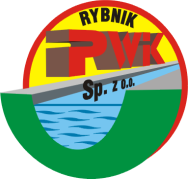 WYMAGANIA DLA PODWYKONAWCÓW W ZAKRESIE BHP, P.POŻ. I OCHRONY ŚRODOWISKAZasady ogólne.PWiK Sp. z o.o. w Rybniku, jako zamawiający wykonanie robót  zobowiązuje podwykonawców realizujących prace do organizowania i prowadzenia prac zgodnie z przepisami BHP, ochrony przeciwpożarowej oraz ochrony środowiska.Podwykonawcy wykonujący prace są zobowiązani przygotowywać i organizować oraz prowadzić prace w sposób zapobiegający:- wypadkom przy pracy, zdarzeniom potencjalnie wypadkowym, chorobom zawodowym,- pożarom i innym miejscowym zagrożeniom, katastrofom budowlanym, - uszkodzeniom urządzeń, instalacji, narzędzi, sprzętów itp.,- pogorszeniu środowiska naturalnego i pracy.Zlecający prace w PWiK Sp. z o.o. w Rybniku zobowiązany jest wyznaczyć imiennie osobę, która będzie Odpowiedzialna za nadzór nad robotowi ze strony PWiK w zakresie organizacji prac i bezpiecznej ich realizacji oraz nadzoru i współpracy w tym zakresie z przedstawicielami podwykonawców.Podwykonawca wykonujący prace na terenie PWiK Sp. z o.o. w Rybniku, zobowiązany jest wyznaczyć imiennie osobę, (wpisać imię i nazwisko i nr tel………………………………………., która będzie współpracowała ze osobą Odpowiedzialną za nadzór nad robotami ze strony PWiK lub Specjalistą ds. BHP, w zakresie bezpiecznej realizacji prac zgodnie z przepisami i zasadami BHP,  z uwzględnieniem sposobów postępowania w przypadku wystąpienia zagrożeń dla zdrowia lub życia pracowników.Wyznaczenie przez PWiK Sp. z o.o. w Rybniku osoby Odpowiedzialnej za nadzór nad robotami, nie zwalnia podwykonawców z obowiązku zapewnienia bezpieczeństwa i higieny pracy zatrudnionym przez nich pracownikom.Wszyscy pracownicy podwykonawcy wykonującego prace na terenie obiektów PWiK Sp. z o.o. w Rybniku, łącznie z osobami sprawującymi nadzór, muszą zostać poinformowani o zasadach obowiązujących na terenie PWIK, zagrożeniach oraz związanych z nimi środkach zapobiegawczych i ochronnych w zakresie bezpieczeństwa i higieny pracy, ochrony przeciwpożarowej, zgodnie z zapisem w normie PN-N18001:2004. Powyższe należy do obowiązków Podwykonawcy.Podwykonawca  ma obowiązek na prośbę PWiK Sp. z o.o. w Rybniku przedstawić kopie następujących dokumentów oraz wykazy zawierające informacje nt.:a) imię i nazwisko oraz funkcję osoby wyznaczonej przez podwykonawcę zgodnie z pkt 1.4,b) wykaz pracowników wraz z ich kwalifikacjami i uprawnieniami,c) kopie zaświadczeń z odbycia szkoleń u pracodawcy w zakresie bezpieczeństwa dla pracowników,d) kopie aktualnych zaświadczeń lekarskich,e) wykaz używanych środków ochrony zbiorowej i indywidualnej dla poszczególnych rodzajów prac,f) wykaz sprzętu przeciwpożarowego,g) wykaz narzędzi, maszyn, urządzeń i sprzętu pomiarowego wraz z wymaganymi dokumentami (np. certyfikaty, deklaracje zgodności, świadectwa legalizacji, itp.)h) opis technologii wykonywania powierzonych prac wraz z oceną ryzyka zawodowego związanego                       z realizacją tych prac,i) wykaz pozostałych pracowników nadzoru, bezpośrednio i stale przebywających na terenie wykonywania prac,j) Plan Bezpieczeństwa i Ochrony Zdrowia (BIOZ), o ile jest wymagany przepisami prawa.Powyższe informacje należy dostarczyć osobie Odpowiedzialnej za nadzór nad robotami ze strony PWiK.Wszelkie wypadki, awarie, pożary, wybuchy i inne miejscowe zagrożenia mające miejsce na terenie prowadzonych prac na rzecz PWiK Sp. z o.o. w Rybniku, wymagające interwencji jednostki ratowniczej, zgłaszać należy osoby Odpowiedzialnej za nadzór ze strony PWiK, osoby odpowiedzialnej za realizację umowy  oraz Specjalisty ds. BHP/Dyspozytora PWIK.Zasady dotyczące przestrzegania przepisów BHP na terenie PWiK Sp. z o.o. w Rybniku przez podwykonawców.Przy prowadzeniu prac na terenie PWiK Sp. z o.o. w Rybniku należy przestrzegać przepisów 
i zasad dotyczących prowadzenia określonego rodzaju prac, w szczególności dotyczących prac szczególnie niebezpiecznych, prac remontowo-budowlanych bez wstrzymania ruchu przedsiębiorstwa, prac spawalniczych, robót przy urządzeniach energetycznych oraz robót montażowych i demontażowych na obiektach technologicznych.Przed przystąpieniem do robót podwykonawca musi rozpoznać i oznaczyć uzbrojenie terenu, miejsca składowania materiałów, narządzi, sprzętu, ponadto wyznacza ciągi komunikacyjne oraz strefy pracy urządzeń.Podwykonawcy używający w trakcie prac urządzeń i/lub narzędzi o napędzie mechanicznym są zobowiązani w szczególności:a) posiadać dokumentację z przeprowadzonych okresowych badań tych narzędzi wraz z badaniem ochrony przeciwporażeniowej,b) wyłączać narzędzia natychmiast po zakończeniu prac,c) używać ich zgodnie z instrukcją obsługi.Pojazdy będące własnością podwykonawcy mogą poruszać się po terenie PWiK Sp. z o.o. 
w Rybniku, przestrzegając na całym terenie zakładu maksymalnej prędkości jazdy określonej znakami drogowymi.Pracownicy podwykonawcy zobowiązani są do stosowania odpowiedniej odzieży i obuwia roboczego, zgodnego z obowiązującymi w tym zakresie przepisami. Do obowiązków należy również zapewnienie jednolitego standardu ubrań roboczych dla pracowników Podwykonawców biorących udział w realizacji przedmiotu umowy, kamizelek ostrzegawczych, na których w sposób czytelny naniesiona jest nazwa firmy umożliwiająca identyfikację pracowników.Pracownicy podwykonawcy są zobowiązani do stosowania sprzętu ochronnego odpowiedniego do warunków prowadzonych prac i występujących zagrożeń, a w szczególności:a) noszenia hełmów ochronnych podczas prac ziemnych, prac w studzienkach, prac na wysokości oraz na wskazanych obiektach PWIKm.in. na terenie oczyszczalni ścieków i SUW ul. Rajska.b) stosowania środków ochrony słuchu podczas prac o podwyższonym natężeniu hałasu,c) stosowania masek przeciwpyłowych i przeciwgazowych, w zależności od występujących zagrożeń,d) stosowania okularów ochronnych przy pracach, przy których występuje zagrożenie uszkodzenia wzroku,e) stosowania sprzętu zabezpieczającego przed upadkiem przy pracach na wysokości 
i w zagłębieniach.Podwykonawcy pracujący na terenie PWiK Sp. z o.o. w Rybniku są zobowiązani do niezwłocznego informowania Specjalisty ds. BHP osoby Odpowiedzialnej za nadzór nad robotami ze strony PWiK, o każdym wypadku przy pracy, zdarzeniu potencjalnie wypadkowym oraz innym zagrożeniu życia lub zdrowia osób.3. Zasady dotyczące przestrzegania przepisów ochrony przeciwpożarowej na obiektach PWiK                    Sp. z o.o. w Rybniku przez podwykonawców.Wszyscy podwykonawcy prowadzący prace na terenie przedsiębiorstwa zobowiązani są do zabezpieczenia miejsca pracy przed powstaniem pożaru budynków, urządzeń, składowisk.W obiektach i na terenach do nich przyległych zabronione jest wykonywanie czynności, które mogą spowodować pożar, jego rozprzestrzenianie się, utrudnić prowadzenie działań ratowniczych i ewakuacji, a w szczególności:a) używanie otwartego ognia i palenia tytoniu w strefach zagrożonych pożarem lub wybuchem,c) ustawianie na klatkach schodowych jakichkolwiek przedmiotów utrudniających ewakuację, bez poinformowania Zarządcy obiektu b) składowanie materiałów palnych na drogach komunikacji służących do ewakuacji,Podwykonawcom użytkującym urządzenia zasilane energią elektryczną lub gazem palnym zabrania się dokonywania czynności, które mogłyby stworzyć zagrożenie pożarowe lub wybuchowe. W szczególności zabrania się:a) korzystania z uszkodzonych lub niesprawdzonych instalacji, urządzeń elektrycznych i gazowych,b) włączania do sieci jednocześnie urządzeń elektrycznych w takiej ilości, że łączny pobór energii elektrycznej może wywołać przeciążenie,c) pozostawienie bez dozoru włączonych do sieci urządzeń elektrycznych nie przystosowanych do ciągłej eksploatacji,d) zastawianie dojścia do czynnych tablic rozdzielczych, wyłączników, przełączników itp. Urządzeń elektrycznych,e) pozostawianie nie wyłączonego urządzenia elektrycznego po zakończeniu pracy,f) przechowywanie w pomieszczeniach wewnątrz budynków materiałów palnych, butli napełnionych gazem palnym, lub innych zbiorników ze substancjami palnymi lub wybuchowymi.Podwykonawcom zabrania się dokonywania samodzielnie przeróbek i remontów urządzeń oraz instalacji elektrycznych lub gazowych, budowy dodatkowych punktów poboru energii elektrycznej lub gazowej bez zgody odpowiednich służb PWiK Sp. z o.o. w Rybniku.Ponadto zabrania się:a) używania otwartego ognia i palenia tytoniu we wszystkich pomieszczeniach i budynkach PWIK, na terenie zaplecza, oczyszczalni ścieków i SUW.b) przechowywania odzieży ochronnej i roboczej w miejscach nie przeznaczonych do tego celu,c) przechowywania w bezpośrednim sąsiedztwie, bez należytego zabezpieczenia substancji, których wzajemne oddziaływanie może spowodować zapalenie się lub inne miejscowe zagrożenie.Podwykonawcy są zobowiązani posiadać podręczny sprzęt p.poż.(gaśnica, koc gaśniczy), który powinien być umieszczony w dostępnym miejscu oraz zapewnić wymagane oznaczenia i stosowne instrukcje, zgodnie z obowiązującymi w tym zakresie przepisami.Sprzęt gaśniczy będący na wyposażeniu PWIK (zabezpieczeniu) obiektów, urządzeń, instalacji itp., może być używany do zabezpieczenia prowadzonych prac pożarowo niebezpiecznych za zgodą osoby Odpowiedzialnej za nadzór nad robotami ze strony PWiK.Pracownicy podwykonawcy, wykonujący prace w obiektach PWiK winni znać między innymi:a) zasady postępowania w razie wystąpienia pożaru oraz po jego zakończeniu,b) zasady gaszenia pożarów urządzeń elektrycznych,c) zasady postępowania przy gaszeniu odzieży na człowieku,d) wyjścia ewakuacyjne z obiektów PWIK,e) zasady bezpiecznego wykonywania prac pożarowo niebezpiecznych.4. Zasady dotyczące przestrzegania przepisów o ochronie środowiska na terenie PWiK Sp. z o.o. 
w Rybniku przez podwykonawców.4.1 Pracownicy firm działających na terenie PWiK Sp. z o.o. w Rybniku, oraz wykonawcy robót zleconych są zobowiązani do stosowania zasad ochrony środowiska i przestrzegania obowiązujących 
w tym zakresie przepisów, tzn. do:a) ochrony gleby i powierzchni ziemi przez niedopuszczenie do zanieczyszczeń szkodliwymi substancjami np. olejami, smarami, farbami, produktami zawierającymi składniki  powodujące skażenie gleby i wód,b) składowania materiałów przewidzianych do wykonania robót i powstałych odpadów w miejscach uzgodnionych z osobom Odpowiedzialną za nadzór ze strony PWiK, w sposób zapewniający ochronę środowiska,c) odprowadzania ścieków do urządzeń kanalizacyjnych zakładu tylko po uzgodnieniu z Odpowiedzialną za nadzór ze strony PWiK.d) utrzymywania czystości i porządku na użytkowanym terenie lub obiekcie włącznie 
z oczyszczaniem dróg publicznych i wewnętrznych, segregacją odpadów na zasadach ogólnych.Zabrania się:a) zanieczyszczenia terenów należących do PWiK Sp. z o.o. w Rybniku,b) emitowania do powietrza i wprowadzania do ścieków oraz gleby niebezpiecznych substancji chemicznych,c) stosowania urządzeń powodujących: nadmierny hałas lub wibracje, emitujących szkodliwe promieniowanie elektromagnetyczne lub inne ponad dopuszczalne normy,d) pozostawiania, porzucania wytworzonych odpadów w miejscu wykonywania prac bez ich przekazania na  składowiska odpadów (zagospodarowanie odpadu wytworzonego przez Wykonawcę należy do jego obowiązków).PWiK Sp. z o.o. w Rybniku zastrzega sobie możliwość kontroli działalności firm pracujących na jej terenie przez osoby Odpowiedzialnej za nadzór nad robotami ze strony PWiK, Specjalistę ds. BHP oraz ma prawo do ewentualnego wstrzymania robót, jeśli zostanie stwierdzone rażące zagrożenie dla pracowników, osób trzecich, otoczenia czy środowiska naturalnego.Postanowienia końcowe.Osoba odpowiedzialna za nadzór ze strony PWiK, Specjalista ds. BHP oraz inni pracownicy wyznaczeni do nadzorowania prac ze strony PWiK Sp. z o.o. w Rybniku, mogą kontrolować prowadzone przez podwykonawców prace, w zakresie:a) przestrzegania przepisów i zasad dotyczących bezpieczeństwa i higieny pracy, ochrony przeciwpożarowej,b) organizacji prac,c) ładu i porządku w miejscu prac jego zabezpieczenia i oznakowania, wygrodzenia,d) kwalifikacji i uprawnień pracowników, badań lekarskich i szkoleń BHP,e) stanu technicznego i sprawności maszyn, urządzeń i narzędzi,f) stosowania sprzętów ochrony zbiorowej i indywidualnej.PWiK Sp. z o.o. w Rybniku zastrzega sobie prawo do ewentualnego wstrzymania robót przez osoby upoważnione, bez odszkodowania, jeżeli zostanie stwierdzone naruszenie postanowień zawartych w niniejszym załączniku lub przepisów i zasad dotyczących bezpieczeństwa i higieny pracy, ochrony przeciwpożarowej i ochrony środowiska, w związku z realizacją zleconych prac.W przypadku nieprzestrzegania postanowień jw., Zleceniodawca może:a) przerwać pracę,b) odstąpić od umowy z winy podwykonawcy z uwagi na rażące nieprzestrzeganie przepisów oraz zasad BHP i P.POŻ., ochrony środowiska.Jeżeli Zleceniodawca nie otrzyma informacji z zakresu wystąpienia wszelkich niezgodności w miejscu wykonywanych prac przez Podwykonawcę przyjmuje się, że zdarzenia niepożądane nie wystąpiły przy realizacji zadania.Przyjął do wiadomości i stosowania:Data, podpis………………….…………..                   		Data, podpis…………………………………………………………………….                                                                                                   ………………………………………………(osoba Odpowiedzialna za nadzór nad robotami ze strony PWiK)                                                          (Podwykonawca)FORMULARZ OFERTOWYFORMULARZ OFERTOWYFORMULARZ OFERTOWYFORMULARZ OFERTOWYStronaZ ogólnej liczby stronFORMULARZ OFERTOWYFORMULARZ OFERTOWYStronaZ ogólnej liczby stronFORMULARZ OFERTOWYFORMULARZ OFERTOWYStronaZ ogólnej liczby stron